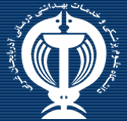 دانشکده پرستاری و مامایی
 دانشگاه علوم پزشکی و خدمات بهداشتی درمانی ارومیهدفترچه ثبت فعالیتهای عملی روزانه 
دانشجویان کارشناسی ارشد پرستاری  روانگروه آموزشي: روان                                                                         درس: خانواده درمانیاطاعات دانشجو:  نام:                                                    نام خانوادگي:                                                  سال ورود:  شماره دانشجويي:                                                                                                     ترم:  تاريخ شروع دوره:                                                                                                    تاريخ اتمام دوره:  مربي دوره :                                                                                                            محل كارآموزيتوصیه ها و مقررات:در تکمیل دفترچه نظم و دقت را رعایت کنید.در صورت مفقود شدن دفترچه، اطلاعات قبلی شما از بین رفته و مسئولیت آن به عهده دانشجو می باشد.تکمبل دفترچه را از اولین روز کاراموزی باید شروع شود.دفترچه به طور روزانه پس از کارآموزی تکمیل شده و در پایان واحد کارآموزی به تایید استاد مربوطه رسانده شود.جهت کسب اطلاعات بیشتر در تکمیل دفترچه به استاد مربوطه مراجعه کنید.اهداف کلی آموزشی دوره:هدف کلی:کارکرد با یک خانواده مشکل دار به انتخاب خود دانشجو ،به منظور کاربرد تئوری ها ومطالب فراگرفته شده در طی دوره ،در جهت یافتن راه حل مناسب ،با استفاده از فرآیند پرستاری ..تکالیف دوره : انتخاب یک خانواده به منظور آموزش بهداشت روانی خانواده ویافتن راه حل مناسب برای مشکلات موجود با استفاده از تئوری های خانواده درمانی براساس فرآیند پرستاری . ارائه مطالعات انجام شده برروی خانواده به صورت یک مقاله جامعارائه تعداد 3 گفت وشنود در دوره کارآموزی خود با خانواده ارائه یک مقاله در ارتباط با حل تضادها ،کشمکش ها ونقش ها در خانواده مقررات درون بخشی:دانشجویان موظف به رعایت آئین نامه اجرایی کد «پوشش مناسب» و «اخلاق مناسب» مصوب شورای آموزشی دانشگاه می باشند.دانشجویان ملزم به رعایت کلیه قوانین و مقررات دانشکده، بیمارستان و درمانگاه می باشند.دانشجویان باید تکالیف خود را در زمان مقرر تهیه و ارائه نمایندصفات عمومیفهرست وارسی سنجش شایستگی بالینی دانشجویاناهداف رفتاریهمیشها نمرهاکثرا5/0بندرت25/0غیرقابل قبول0مشاهده نشدتوضیحات(در موارد منفی نحوه پیگیری مربی ذکر شود)در ساعت مقرر در بخش حاضر می شد.تکالیف تعیین شده را در مهلت مقرر تحویل می داد.با پوشش مناسب و اتیکت شناسایی در بخش حضور می یافت.مودب و متین بوده و رعایت اصول ارتباطی را می نمود.در فعالیتهای آموزشی فعالانه شرکت می کرد.در برابر نیازهای بیمار احساس نیاز می کرد و در جهت پاسخ به آنها اقدام می نمود.به منظور حفظ سلامت و ایمنی و کنترل عفونت، اصول مربوطه را رعایت می کرد.با اعتماد به نفس امور محوله را انجام می داد.در انجام امور حرفه ای دقیق بود.نسبت به ایجاد موقعیتهای یادگیری برای خود اقدام می کند.کارهای محوله را با علاقه انجام داده و به دنبال یادگیری کارهای جدید بود.انتقاد سازنده را پذیرفته و مورد استفاده قرار می داد.ردیفعبارتهمیشهاغلبگاهی اوقاتبندرتهیچوقت12345678910111213141516171819بررسی وشناخت :تجزیه وتحلیل الگوهای ارتباطی خانوادهسیستم های داخلی وخارجی خانواده را مشخص می کند.تبادلات بین سیستم های داخلی وخارجی خانواده را  تعیین می کند.وضعیتی که موجب عدم تعادل خانواده می گردد ، راشناسایی می کند.احتیاجات خانواده از دیدگاه اعضا را  تعیین می کند.الگوهای ارتباطی خانواده را  مورد بحث قرارمی دهدمفهوم از خود خانواده را  توضیح می دهدتوانایی های بالفعل وبالقوه ومحدودیت های خانواده را مشخص می کند.مداخلات پرستاری : -سیستم ارتباط صحیح و تغییرات ضروری با کمک اعضا در خانواده ایجاد می کندخانواده را در تغییرات اصولی ساخت وعملکرد ،یاری می دهد.به افرادخانواده جهت آگاهی ،به کارگیری وتوسعه قدرت های بالقوه وبالفعل خود کمک می کندحمایت مناسب از رهبری خانواده انجام می دهدبه افراد خانواده به منظور تغییر الگوهای ارتباطی نامناسب در خانواده وبه کارگیری الگوهای صحیح وسازنده کمک می کندبا افراد سیستم مادون به منظور بهبود عملکرد خانواده هماهنگی به عمل می اوردارزیابیبه تجزیه وتحلیل تاثیر مداخلات پرستاری بر فامیل واعضا خانواده به وسیله مقایسه عملکرد خانواده قبل وبعد از مداخله  می پردازددر ارتباط با برقراری ارتباط هفتگی با خانواده موارد زیررا  مورد توجهقرارمی دهد:بیوگرافی خانواده شامل تعداد افرادخانواده،مشخص نمودن پدر ،مادر وفرزندان با ذکر سن هر کدام ،طبقه اجتماعی اقتصادی ،مذهب وشغل هر یک از اعضا. علت وچگونگی انتخاب این خانواده مشخص نمودن مشکل اصلی خانواده در یک جملهمشخص نمودن روش حل مشکل به طور مختصردر تمام مراحل کارآموزی با استاد خود در تماس است و گزارش کار خودرا مرتبا ارائه نموده  وبازخورد مناسب را دریافت میکند